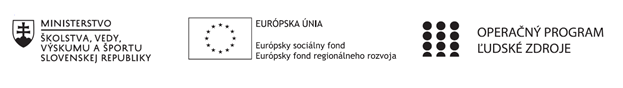 Správa o činnosti pedagogického klubu Príloha:Prezenčná listina zo stretnutia pedagogického klubuPríloha správy o činnosti pedagogického klubu        PREZENČNÁ LISTINAMiesto konania stretnutia: Gymnázium Hlinská 29, ŽilinaDátum konania stretnutia: 26.10.2020Trvanie stretnutia: od 14:00 hod	do 16:00 hod	Zoznam účastníkov/členov pedagogického klubu:Meno prizvaných odborníkov/iných účastníkov, ktorí nie sú členmi pedagogického klubu  a podpis/y:Prioritná osVzdelávanieŠpecifický cieľ1.1.1 Zvýšiť inkluzívnosť a rovnaký prístup ku kvalitnému vzdelávaniu a zlepšiť výsledky a kompetencie detí a žiakovPrijímateľGymnáziumNázov projektuGymza číta, počíta a bádaKód projektu  ITMS2014+312011U517Názov pedagogického klubu GYMZA FYZDátum stretnutia  pedagogického klubu26.10.2020Miesto stretnutia  pedagogického klubuGymnázium Hlinská 29Meno koordinátora pedagogického klubuA. BednárováOdkaz na webové sídlo zverejnenej správywww.gymza.skManažérske zhrnutie:krátka anotácia, kľúčové slová Anotácia:Členovia klubu sa oboznámili s rôznymi aktivitami na rozvoj koperatívneho učenia sa žiakov. Diskutovali o vhodnosti jednotlivých aktivít pre použitie v rôznych fázach vyučovacej  hodiny. Členovia klubu hľadali možnosti ako kooperatívne učenie využiť pri disštnačej forme výučby.Kľúčové slová:Kooperatívne učenie, aktivityHlavné body, témy stretnutia, zhrnutie priebehu stretnutia: Členovia klubu si navzájom predstavili návrhy vyučovacích hodín s využitím skupinového vyučovania, ktorému sa venovali na poslednom stretnutí.Členovia klubu si navzájom predstavili rôzne aktivity na využitie kooperatívneho vyučovania v rôznych fázach vyučovacej hodiny. Diskutovali o ich vhodnosti, časovej náročnosti na prípravu a realizáciu a o spôsoboch získania spätnej väzby od žiakov o efektívnosti použitia takejto formy vyučovania. Členovia klubu sa taktiež zaoberali možnosťami ako využiť kooperatívne vyučovanie pri dištančnom vzdelávaní pri online hodine a príprave žiakov na vyučovanie.Závery a odporúčania:Každý vyučujúci navrhne aktivitu a využitie kooperatívneho vyučovania pre vybranú tému. Vypracoval (meno, priezvisko)Ľubomír ČervenýDátum26.10.2020PodpisSchválil (meno, priezvisko)Andrea BednárováDátum26.10.2020PodpisPrioritná os:VzdelávanieŠpecifický cieľ:1.1.1 Zvýšiť inkluzívnosť a rovnaký prístup ku kvalitnému vzdelávaniu a zlepšiť výsledky a kompetencie detí a žiakovPrijímateľ:GymnáziumNázov projektu:Gymza číta, počíta a bádaKód ITMS projektu:312011U517Názov pedagogického klubu:Gymza FYZč.Meno a priezviskoPodpisInštitúcia1.Andrea BednárováGymnázium2. Ľubomír ČervenýGymnázium3.Marek VaňkoGymnáziumč.Meno a priezviskoPodpisInštitúcia